Rysunek nr 5Kontener jezdny 4-szufladowy o wymiarach całkowitych: 50x50x71h (cm)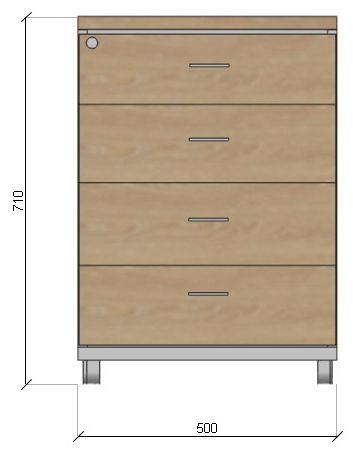 WIDOK Z PRZODU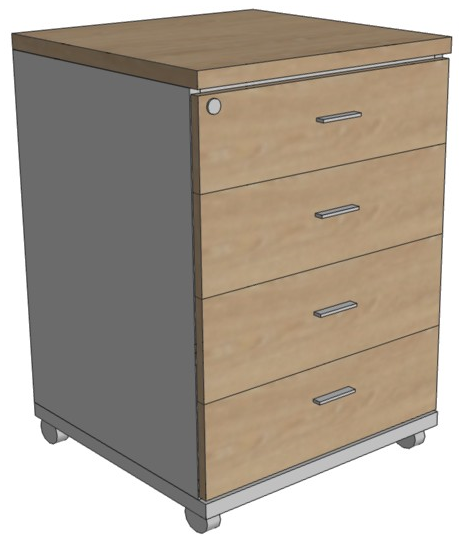 WIDOK Z PERPEKTYWY